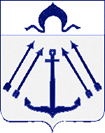 СОВЕТ  ДЕПУТАТОВ ПОСЕЛЕНИЯ  КОКОШКИНО   В ГОРОДЕ МОСКВЕ	________________________________________________________________РЕШЕНИЕ                                          от 02 февраля 2023 года №261/4О дополнительном использовании собственныхфинансовых средств поселения Кокошкино для осуществления переданных полномочий	В соответствии со статьей 42 Устава поселения Кокошкино, Совет депутатов поселения Кокошкино решил: 1. Использовать собственные финансовые средства поселения Кокошкино в размере 286 440,00 (Двести восемьдесят шесть тысяч четыреста сорок) рублей, 00 копеек для дополнительного финансирования переданных отдельных  государственных полномочий по первичному воинскому учету при начислении заработной платы в 2023 году.2. Опубликовать настоящее решение в информационном бюллетене администрации поселения Кокошкино и разместить на официальном сайте администрации поселения Кокошкино в информационно-телекоммуникационной сети «Интернет».3. Контроль за исполнением настоящего решения возложить на главного  бухгалтера - начальника отдела бухгалтерского учета и отчетности администрации поселения Кокошкино Лыгину Т.А.Глава поселения Кокошкино		                   	                               Е.В. Сорокин